Орловский сельский Совет депутатовДзержинского районаКрасноярского краяРЕШЕНИЕ                                               с. Орловка14.03.2024г                                                                                             № 32-143 рО внесении изменений в Решение Орловского сельского Совета депутатов от 01.02.2022 г. № 14-77р «Об утверждении Положения о премировании, единовременной выплате при предоставлении ежегодного оплачиваемого отпуска и выплате материальной помощи»На основании Федерального закона от 2 марта 2007 N 25-ФЗ "О муниципальной службе в Российской Федерации", Закона Красноярского края от 27.12.2005 № 17-4356 (ред. от 18.12.2008) "О предельных нормативах размеров оплаты труда муниципальных служащих", в целях приведения в соответствие с требованиями Федерального закона от 06.10.2003 г. N 131-ФЗ "Об общих принципах организации местного самоуправления в Российской Федерации, руководствуясь Уставом Орловского  сельсовета Дзержинского района Красноярского края, Орловский сельский Совет депутатов,  РЕШИЛ: 1.Внести в Решение Орловского сельского Совета депутатов от 01.02.2022 г. № 14-77р «Об утверждении Положения о премировании, единовременной выплате при предоставлении ежегодного оплачиваемого отпуска и выплате материальной помощи», следующие изменения:1.1. Подпункт 1.7 пункта 1 Положения изложить в новой редакции: «Дисциплинарное взыскание, примененное к муниципальному служащему, может учитываться только при начислении премии за тот период, в котором работник совершил дисциплинарный проступок. При этом снижение премии не должно уменьшить месячный заработок работника более чем на 20 процентов.».          2.Контроль за исполнением настоящего Решения оставляю за собой.3.Решение вступает в силу в день, следующий за днем его официального опубликования в периодическом печатном издании «Депутатские вести».ПредседательОрловского сельского Совета депутатов,глава сельсовета                             		                                 В.Е. Крапивкин	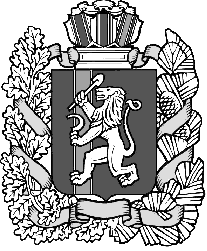 